SOCIAL MEDIAThe parish has a new website and Twitter account:www.ologc-gla.com@OLoGC_GlasgowMONDAY NIGHT GROUPMeetings will resume on Monday 20th August at 7.00pm in the parish hall. The first topic will be the Creed and the Catechism of the Catholic Church. Meetings begin with Evening Prayer (Vespers) and proceed with an input on the topic and discussion, followed by refreshments All welcome. CONFIRMATION
There will be a meeting for the parents of children who are due to be Confirmed this year (usually P7 pupils). The sacrament will be celebrated in St Mary’s on Tues 30th October 2018. Children’s catechesis will take place after the 11.00am Mass on Sundays 9, 16 & 30 September and 7 October. READERS & EXTRAORDINARY MINISTERSPlease complete and return the form at the back of the church with your contact details.SECOND COLLECTIONThere will be a second collection for the Assisted Parishes Scheme this weekend.COLLECTIONS LAST WEEKLast week’s Offertory Collection came to £643Many thanks for your ongoing support of the parish.NATIONAL PILGRIMAGE TO THE SHRINE OF OUR LADY OF LOURDES AT CARFINIn honour of Saint John Ogilvie. Sunday 2nd September at 3pm. Principal celebrant Archbishop Tartaglia; Homilist Bishop Stephen RobsonFRIAR ALESSANDRO CHARITY CHRISTMAS CONCERT.1st December 2018 at Saint Mary’s Church, Abercromby Street, Glasgow.  Tickets £15.00 - available from www.eventbrite.co.uk  GLASGOW FAITH FORUMA series of talks on the sacraments for young people will be held at Turnbull Hall, the Catholic Chaplaincy of Glasgow University, beginning on Thursday 20th September. See poster on noticeboard for more information.20-40 NETWORK PRESENTATION SKILLS EVENT Aged 20-40? Would you like to develop your presentation skills? Why not come along to our workshop with Host and Presenter, Greg Summers, who has worked with the likes of Olly Murs, Gary Barlow and John Bishop. Sunday 2nd September, 12:45pm – 4pm at Blackfriars Function Room, Glasgow. Just email 2040network@gmail.com to buy a £10 ticket or join our mailing list to find out about future events if you can’t make this one.ARCHBISHOP TARTAGLIA ON THE HOLY EUCHARISTIn a recent talk Archbishop Tartaglia offered 10 reminders about our participation in Holy Mass and reception of Holy Communion. 8. When we receive Holy Communion, we may freely choose to receive the Sacred Host either on the tongue or in the hand. If we choose to receive in the hand, the practice is that we receive with two hands, one under the other. We should not take the Host from the priest with our fingers. Once the Sacred Host is placed in our hand, we should carefully consume the Sacrament as w etake a step to the side. We should never carry the Sacrament away without consuming it. Whether we receive on the tongue or in the hand, it is essential that we do so reverently and prayerfully. On return to our place, we should if possible spend some moments, kneling or sitting, in rapt contemplation of the mystery we have received.HOLY MASS FOR NEWLY MARRIED COUPLESArchbishop Tartaglia will celebrate Holy Mass for newly married couples of the Archdiocese in St Andrew’s Cathedral on Sunday 7th October 2018 at 3.00pm. All couples married during the past few years are invited. CONFERENCE: THE ROLE OF THE LAITY IN THE CHURCHThis one-day conference will explore the role of the laity in the vision of the Second Vatican Council. It will be stimulating and thought provoking with speakers including Prof Helen Alvare. The Gillis Centre, Edinburgh, Saturday 6 October 2018, 11.00am – 4.00pm. Lunch included. Tickets are free. Contact Sr Mirjam Hugens: 0131 623 8902 or archsecretary@staned.org.ukPROJECT TRUTHProject Truth is an award winning youth outreach project run by SPUC Scotland. They travel round the towns and cities of Scotland, bringing the pro-life message to the streets. They run engaging monthly stalls as well as a week long pro-life Roadshow each August in various Scottish cities. For more information visit https://spucscotland.org/project-truth/  and to support their work go to Go Fund Me Project Truth.VENERABLE MARGARET SINCLAIR ANNUAL PILGRIMAGE The 2018 Annual Pilgrimage to pray for the Beatification of the Venerable Margaret Sinclair will take place on Sunday 9 September from 2.00 to 6.00pm at St Patrick’s Church, Cowgate, Edinburgh. 2pm – Opening; 3pm – Film: The Story of Margaret Sinclair, Servant of God; 4.30 pm – Holy Mass. Refreshments available. MASS FOR THE QUEENSHIP OF MARYThe Family of Mary Immaculate Queen (Scotland) invites you to give thanks and to celebrate the Mass for the Queenship of Mary in St Catherine Laboure Church, 90 Lamont Road, Glasgow G21 3PP on Wednesday 22nd August 2018.  Rosary 7pm and Mass 7.30pm.  For further information contact Jim Murphy: 01389 731690 or 07506 012306; info@miq.org.uk  POPE FRANCIS TWEETSMary, Mother of tenderness who is always near, teach us how to live and have faith.@PontifexPOPE FRANCIS WRITES: REJOICE AND BE GLADPope Francis renewed the Lord’s call to holiness in his recent Apostolic Exhortation Gaudete et Exsultate. In the coming months we will publish excerpts from it. The full document can be purchased in the Pauline Multimedia store in St Enoch’s square or downloaded from the Holy See’s website: www.vatican.va 25. Just as you cannot understand Christ apart from the kingdom he came to bring, so too your personal mission is inseparable from the building of that kingdom: “Strive first for the kingdom of God and his righteousness” (Mt 6:33). Your identification with Christ and his will involves a commitment to build with him that kingdom of love, justice and universal peace. Christ himself wants to experience this with you, in all the efforts and sacrifices that it entails, but also in all the joy and enrichment it brings. You cannot grow in holiness without committing yourself, body and soul, to giving your best to this endeavour.26. It is not healthy to love silence while fleeing interaction with others, to want peace and quiet while avoiding activity, to seek prayer while disdaining service. Everything can be accepted and integrated into our life in this world, and become a part of our path to holiness. We are called to be contemplatives even in the midst of action, and to grow in holiness by responsibly and generously carrying out our proper mission.PARISH PRAYERFather, almighty and eternal God, whose praise is sung throughout all creation and whose glory is proclaimed by all peoples. You create us in love and call us to our eternal destiny of loving communion with You. May the parish of Our Lady of Good Counsel be a place where Your Name is hallowed and Your chosen ones are united in Holy Mass with Your Son in praise and thanksgiving.Lord Jesus Christ, Word of God, Incarnate of the Virgin Mary, You manifest the Father’s love and reveal His will for us. May we always be aware of our Baptismal dignity as the Children of God by our sharing through the Holy Spirit in Your Sonship, and so respond to Your call in service of each other, our parish, Holy Mother Church and the world.Holy Spirit, Advocate and Spirit of Truth, You breathed your life into the Apostles at Pentecost, inspiring them to be preachers of the Word. May we always be open to Your promptings that our parish may be renewed in praise of God and in living the truth in charity.Our Lady, Mother of the ChurchPray for us.Our Lady of Good CounselPray for us 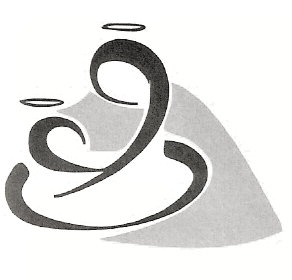 VOCATIONSThe monthly meetings for men who are considering a vocation to the priesthood held in Turnbull Hall, the Catholic Chaplaincy, University of Glasgow. Meetings, which are informal and involve no commitment, take place on the second Friday of each month. A period of adoration of the Blessed Sacrament and a talk on priestly life will be followed by supper and the chance to share with other men who are undertaking a similar time of discernment. The next session will be on Friday 10 February. For further information contact Fr Ross Campbell: 0141 339 4315. Email: Ross.Campbell.2@glasgow.ac.ukCELEBRATEA Catholic Charismatic Family Weekend will take place in St Ninian’s High School on 8-9th September 2018. Further information and booking:www.celebrateconference.orgscotland@celebrateconference.org07793 370 910 – Ged Farrell